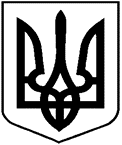 НАЦІОНАЛЬНА КОМІСІЯ З ЦІННИХ ПАПЕРІВТА ФОНДОВОГО РИНКУР І Ш Е Н Н Я______2020			м. Київ		№ _________Про схвалення проєкту рішення Національної комісії з цінних паперів та фондового ринку «Про  затвердження Правил розгляду справ про порушення вимог законодавства щодо запобігання та протидії легалізації (відмиванню) доходів, одержаних злочинним шляхом, фінансуванню тероризму та фінансуванню розповсюдження зброї масового знищення та застосування заходів впливу»Відповідно до статті 255 Кодексу України про адміністративні правопорушення та статті 18 розділу II, пункту 8 розділу X Прикінцевих положень Закону України «Про запобігання та протидію легалізації (відмиванню) доходів, одержаних злочинним шляхом, фінансуванню тероризму та фінансуванню розповсюдження зброї масового знищення» з метою вдосконалення процедури правозастосування Національна комісія з цінних паперів та фондового ринкуВИРІШИЛА:1. Схвалити проєкт рішення Національної комісії з цінних паперів та фондового ринку «Про затвердження Правил розгляду справ про порушення вимог законодавства щодо запобігання та протидії легалізації (відмиванню) доходів, одержаних злочинним шляхом, фінансуванню тероризму та фінансуванню розповсюдження зброї масового знищення та застосування заходів впливу» (далі – Проєкт), що додається.2. Департаменту правозастосування (О. Ягнич) забезпечити: оприлюднення цього Проєкту на офіційному вебсайті Національної комісії з цінних паперів та фондового ринку;подання цього Проєкту на погодження до Державної служби фінансового моніторингу України.3. Контроль за виконанням цього рішення покласти на члена Національної комісії з цінних паперів та фондового ринку Назарчука І.Голова Комісії                                                                                                               Т. ХромаєвПротокол засідання Комісіївід _________ № ________   